ΔΙΕΘΝΗΣ ΗΜΕΡΑ ΜΟΥΣΕΙΩΝ 2021Με την ευκαιρία του εορτασμού της Διεθνούς Ημέρας Μουσείων το Μουσείο Φυσικής Ιστορίας Απολιθωμένου Δάσους Λέσβου, το Μουσείο Φυσικής Ιστορίας Κρήτης του Πανεπιστημίου Κρήτης και το Αριστοτέλειο  Μουσείο Φυσικής Ιστορίας Θεσσαλονίκης συνδιοργανώνουν εκδήλωση με τίτλο:Μουσεία Φυσικής Ιστορίας και ΚοινωνίαΤετάρτη 19 Μαΐου 2021, ώρες 19:00-21:30ΠΡΟΓΡΑΜΜΑ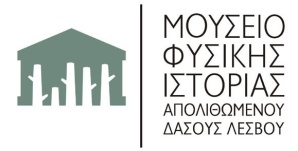 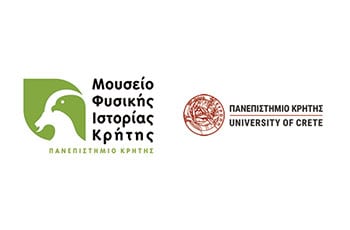 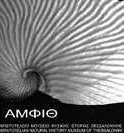 19:00-19:30Έναρξη – Εναρκτήριοι ΧαιρετισμοίΝικόλαος Ζούρος,  Καθηγητής Πανεπιστημίου Αιγαίου, Διευθυντής Μουσείου Φυσικής Ιστορίας Απολιθωμένου Δάσους ΛέσβουNίκος Πουλακάκης Καθηγητής Πανεπιστημίου ΚρήτηςΔιευθυντής Μουσείου Φυσικής Ιστορίας Κρήτης-Πανεπιστήμιο ΚρήτηςΣπύρος Παυλίδης, Ομότιμος Καθηγητής ΑΠΘ, Πρόεδρος Αριστοτέλειου Μουσείου Φυσικής Ιστορίας ΘεσσαλονίκηςΧαιρετισμός της Προέδρου του Ελληνικού Τμήματος Διεθνούς Συμβουλίου Μουσείων κας  Τέτης Χατζηνικολάου19:30-19:45 Ανακαλύπτοντας στο Απολιθωμένο Δάσος Λέσβου το μέγεθος της σύγχρονης απειλής. Το αρχείο των απολιθωμάτων κλειδί για την κατανόηση των σύγχρονων παγκόσμιων προκλήσεωνΚαθηγητής Νικόλαος Ζούρος / Πανεπιστήμιο Αιγαίου, Έδρα UNESCO για τα Γεωπάρκα και την βιώσιμη ανάπτυξη νησιωτικών και παράκτιων περιοχών 19:45-20:00 Δράσεις για την αντιμετώπιση της κλιματικής αλλαγής: Το ενεργειακά ευφυές Μουσείο Φυσικής Ιστορίας Απολιθωμένου Δάσους ΛέσβουΔρ. Ηλίας Βαλιάκος / Μουσείο Φυσικής Ιστορίας Απολιθωμένου Δάσους Λέσβου / Γεωπάρκο Λέσβου -  Παγκόσμιο Γεωπάρκο UNESCO20:00-20:15Μουσείο Φυσικής Ιστορίας Κρήτης - Πανεπιστήμιο Κρήτης: Εξέλιξη και ΠροοπτικέςΚαθ. Νίκος Πουλακάκης, Διευθυντής Μουσείου Φυσικής Ιστορίας Κρήτης-Πανεπιστήμιο Κρήτης20.15-20.30Ένα μικρό αφήγημα για την παρουσία και εξέλιξη της ζωής στην Κρήτη, με βάση τις συλλογές του ΜΦΙΚΔρ. Χαράλαμπος Φασουλάς, Έφορος Γεωλογικών Συλλογών Μουσείου Φυσικής Ιστορίας Κρήτης-Πανεπιστήμιο Κρήτης20:30-20:40Τα Μουσεία Φυσικής Ιστορίας  στην προσπάθεια για καθαρές από πλαστικά θάλασσεςΧαρίτων-Σαρλ Χιντήρογλου, Καθηγητής Θαλάσσιας Βιολογίας, Κοσμήτορας ΣΘΕ-ΑΠΘ20:40-20:50Κατανοώντας τις γεωλογικές κλιματικές αλλαγές: Γιγαντιαίες χελώνες και άλλα απολιθώματα,  στους βάλτους του Θερμαϊκού και τις σαβάνες της ΘεσσαλονίκηςΔρ. Ευάγγελος Βλάχος, Γεωλόγος – Παλαιοντολόγος, Museo Paleontológico Egidio Feruglio, Παταγονία- Αργεντινή20:50-21:00Το Αριστοτέλειο Μουσείο Φυσικής Ιστορίας και ο ρόλος του στην κοινωνία της ΘεσσαλονίκηςΣπύρος Παυλίδης, Ομοτ. Καθηγητής ΑΠΘ, Πρόεδρος ΑΜΦΙΘ 21:00-21:30 Συζήτηση – Παρεμβάσεις   